山东云航国际旅行社有限公司/散客确认书打印日期：2020/7/29 12:21:53甲方山东省中亚国际旅行社有限公司山东省中亚国际旅行社有限公司联系人米树颖联系电话18633888891863388889乙方山东云航国际旅行社有限公司山东云航国际旅行社有限公司联系人王博雅联系电话1366542907713665429077团期编号YLCYN-06SC20200724-05YLCYN-06SC20200724-05产品名称花见花开 双飞一动6天 07.16起花见花开 双飞一动6天 07.16起花见花开 双飞一动6天 07.16起花见花开 双飞一动6天 07.16起发团日期2020-07-242020-07-24回团日期2020-07-29参团人数2(2大)2(2大)大交通信息大交通信息大交通信息大交通信息大交通信息大交通信息大交通信息大交通信息启程 2020-07-24 SC8835 TAO青岛→KMG昆明 19:10-01:10
返程 2020-07-29 SC8836 KMG昆明→TAO青岛 06:55-12:2启程 2020-07-24 SC8835 TAO青岛→KMG昆明 19:10-01:10
返程 2020-07-29 SC8836 KMG昆明→TAO青岛 06:55-12:2启程 2020-07-24 SC8835 TAO青岛→KMG昆明 19:10-01:10
返程 2020-07-29 SC8836 KMG昆明→TAO青岛 06:55-12:2启程 2020-07-24 SC8835 TAO青岛→KMG昆明 19:10-01:10
返程 2020-07-29 SC8836 KMG昆明→TAO青岛 06:55-12:2启程 2020-07-24 SC8835 TAO青岛→KMG昆明 19:10-01:10
返程 2020-07-29 SC8836 KMG昆明→TAO青岛 06:55-12:2启程 2020-07-24 SC8835 TAO青岛→KMG昆明 19:10-01:10
返程 2020-07-29 SC8836 KMG昆明→TAO青岛 06:55-12:2启程 2020-07-24 SC8835 TAO青岛→KMG昆明 19:10-01:10
返程 2020-07-29 SC8836 KMG昆明→TAO青岛 06:55-12:2启程 2020-07-24 SC8835 TAO青岛→KMG昆明 19:10-01:10
返程 2020-07-29 SC8836 KMG昆明→TAO青岛 06:55-12:2旅客名单旅客名单旅客名单旅客名单旅客名单旅客名单旅客名单旅客名单姓名证件号码证件号码联系电话姓名证件号码证件号码联系电话1、王彰麟371122200206291830371122200206291830198149711142、纪玉惠371122199801012220371122199801012220重要提示：请仔细检查，名单一旦出错不可更改，只能退票后重买，造成损失，我社不予负责，出票名单以贵社提供的客人名单为准；具体航班时间及行程内容请参照出团通知。重要提示：请仔细检查，名单一旦出错不可更改，只能退票后重买，造成损失，我社不予负责，出票名单以贵社提供的客人名单为准；具体航班时间及行程内容请参照出团通知。重要提示：请仔细检查，名单一旦出错不可更改，只能退票后重买，造成损失，我社不予负责，出票名单以贵社提供的客人名单为准；具体航班时间及行程内容请参照出团通知。重要提示：请仔细检查，名单一旦出错不可更改，只能退票后重买，造成损失，我社不予负责，出票名单以贵社提供的客人名单为准；具体航班时间及行程内容请参照出团通知。重要提示：请仔细检查，名单一旦出错不可更改，只能退票后重买，造成损失，我社不予负责，出票名单以贵社提供的客人名单为准；具体航班时间及行程内容请参照出团通知。重要提示：请仔细检查，名单一旦出错不可更改，只能退票后重买，造成损失，我社不予负责，出票名单以贵社提供的客人名单为准；具体航班时间及行程内容请参照出团通知。重要提示：请仔细检查，名单一旦出错不可更改，只能退票后重买，造成损失，我社不予负责，出票名单以贵社提供的客人名单为准；具体航班时间及行程内容请参照出团通知。重要提示：请仔细检查，名单一旦出错不可更改，只能退票后重买，造成损失，我社不予负责，出票名单以贵社提供的客人名单为准；具体航班时间及行程内容请参照出团通知。费用明细费用明细费用明细费用明细费用明细费用明细费用明细费用明细序号项目项目数量单价小计备注备注1成人成人23580.007160.002同行返利同行返利2-800.00-1600.003退款退款2-310.00-620.00离团退费离团退费合计总金额：肆仟玖佰肆拾元整总金额：肆仟玖佰肆拾元整总金额：肆仟玖佰肆拾元整总金额：肆仟玖佰肆拾元整4940.004940.004940.00请将团款汇入我社指定账户，若拖欠款项由此产生的损失（包括但不仅限于逾期利息及追索欠款产生的案件受理费，律师代理费，调查费等费用）均由贵方承担，双方同意管辖法院为崂山法院。 请将团款汇入我社指定账户，若拖欠款项由此产生的损失（包括但不仅限于逾期利息及追索欠款产生的案件受理费，律师代理费，调查费等费用）均由贵方承担，双方同意管辖法院为崂山法院。 请将团款汇入我社指定账户，若拖欠款项由此产生的损失（包括但不仅限于逾期利息及追索欠款产生的案件受理费，律师代理费，调查费等费用）均由贵方承担，双方同意管辖法院为崂山法院。 请将团款汇入我社指定账户，若拖欠款项由此产生的损失（包括但不仅限于逾期利息及追索欠款产生的案件受理费，律师代理费，调查费等费用）均由贵方承担，双方同意管辖法院为崂山法院。 请将团款汇入我社指定账户，若拖欠款项由此产生的损失（包括但不仅限于逾期利息及追索欠款产生的案件受理费，律师代理费，调查费等费用）均由贵方承担，双方同意管辖法院为崂山法院。 请将团款汇入我社指定账户，若拖欠款项由此产生的损失（包括但不仅限于逾期利息及追索欠款产生的案件受理费，律师代理费，调查费等费用）均由贵方承担，双方同意管辖法院为崂山法院。 请将团款汇入我社指定账户，若拖欠款项由此产生的损失（包括但不仅限于逾期利息及追索欠款产生的案件受理费，律师代理费，调查费等费用）均由贵方承担，双方同意管辖法院为崂山法院。 请将团款汇入我社指定账户，若拖欠款项由此产生的损失（包括但不仅限于逾期利息及追索欠款产生的案件受理费，律师代理费，调查费等费用）均由贵方承担，双方同意管辖法院为崂山法院。 请将款项汇入我社指定账户并传汇款凭证，如向非指定或员工个人账户等汇款，不作为团款确认，且造成的损失我社概不负责；出团前须结清所有费用！请将款项汇入我社指定账户并传汇款凭证，如向非指定或员工个人账户等汇款，不作为团款确认，且造成的损失我社概不负责；出团前须结清所有费用！请将款项汇入我社指定账户并传汇款凭证，如向非指定或员工个人账户等汇款，不作为团款确认，且造成的损失我社概不负责；出团前须结清所有费用！请将款项汇入我社指定账户并传汇款凭证，如向非指定或员工个人账户等汇款，不作为团款确认，且造成的损失我社概不负责；出团前须结清所有费用！请将款项汇入我社指定账户并传汇款凭证，如向非指定或员工个人账户等汇款，不作为团款确认，且造成的损失我社概不负责；出团前须结清所有费用！请将款项汇入我社指定账户并传汇款凭证，如向非指定或员工个人账户等汇款，不作为团款确认，且造成的损失我社概不负责；出团前须结清所有费用！请将款项汇入我社指定账户并传汇款凭证，如向非指定或员工个人账户等汇款，不作为团款确认，且造成的损失我社概不负责；出团前须结清所有费用！请将款项汇入我社指定账户并传汇款凭证，如向非指定或员工个人账户等汇款，不作为团款确认，且造成的损失我社概不负责；出团前须结清所有费用！账户信息账户信息账户信息账户信息账户信息账户信息账户信息账户信息中国银行中国银行中国银行山东云航国际旅行社有限公司山东云航国际旅行社有限公司231208539493231208539493231208539493工商银行工商银行工商银行孙卢军孙卢军622208 3803000469065622208 3803000469065622208 3803000469065农业银行农业银行农业银行孙卢军孙卢军622848024610474416362284802461047441636228480246104744163建设银行建设银行建设银行孙卢军孙卢军6217 0023 9000 3054 2256217 0023 9000 3054 2256217 0023 9000 3054 225中国银行中国银行中国银行孙卢军孙卢军62178660 0000479565162178660 0000479565162178660 00004795651支付宝支付宝支付宝孙卢军孙卢军576017777@qq.com576017777@qq.com576017777@qq.com招商银行招商银行招商银行宋丽丽宋丽丽621485532595186762148553259518676214855325951867中国农业银行中国农业银行中国农业银行王璐瑶王璐瑶622848026901370827762284802690137082776228480269013708277浦发银行浦发银行浦发银行辛建秀辛建秀621792226056509962179222605650996217922260565099东航押金东航押金东航押金东航押金东航押金000000000烟台 旅意险 账户烟台 旅意险 账户烟台 旅意险 账户旅意险旅意险000000000招商银行招商银行招商银行孙卢军孙卢军621485532549684862148553254968486214855325496848费用说明费用说明费用说明费用说明费用说明费用说明费用说明费用说明参考酒店：第一晚——昆明：昆明悦成国际大饭店B座、蓝魅艺术酒店、恒亿大酒店、佳信明珠酒店、悦林湖畔酒店或同级第二晚——楚雄：楚雄艾菲特酒店、嘉悦酒店、尚城酒店、福星酒店、玉波酒店、银恒酒店、苏提春晓大酒店、楚雄印象酒店或同级第三晚——大理：大理金沙半岛酒店、大理海乐音酒店、文悦东方，文悦临海、乡音客栈、大理格菲酒店、苍海觅踪海景酒店、大理公馆度假酒店或同级第四晚——丽江：丽江吉钰酒店、丽江大酒店、华晟酒店、华盛酒店、牧羊人酒店、鸿一笔酒店、博瑞酒店、心怡酒店、丽春酒店、鹏程酒店、増楼福乐酒店或同级第五晚——昆明：昆明悦成国际大饭店B座、蓝魅艺术酒店、恒亿大酒店、佳信明珠酒店、悦林湖畔酒店或同级第六晚——温馨的家住宿标准：全程指定特色舒适酒店，大理1晚特色海景酒店（不提供自然单间，产生单房差由客人自理）以上参考酒店无法接待的情况下，我社可选择其他酒店，但标准不低于上述酒店。（1）餐饮：5早6正，正餐30/人；早餐为所住酒店含早。（2）交通：全程当地空调旅游车，按我社拼团人数选择车型，每人确保1正座（因此团为全国散拼团，在昆明、丽江、版纳段的接送机，我社安排单独车子接送，无导游陪送。）（3）门票：已含行程中景点首道大门票，行程以外不含，行程中标明自费的未含，所有证件无费用可退。（4）起始地昆明往返机票，及机场建设税（团队票开出后不得签转、更改及退票）。（5）导游：其中4天昆明省陪全程陪同，丽江地陪导游服务（第一天及最后一天专业接机组工作人员接送机）参考酒店：第一晚——昆明：昆明悦成国际大饭店B座、蓝魅艺术酒店、恒亿大酒店、佳信明珠酒店、悦林湖畔酒店或同级第二晚——楚雄：楚雄艾菲特酒店、嘉悦酒店、尚城酒店、福星酒店、玉波酒店、银恒酒店、苏提春晓大酒店、楚雄印象酒店或同级第三晚——大理：大理金沙半岛酒店、大理海乐音酒店、文悦东方，文悦临海、乡音客栈、大理格菲酒店、苍海觅踪海景酒店、大理公馆度假酒店或同级第四晚——丽江：丽江吉钰酒店、丽江大酒店、华晟酒店、华盛酒店、牧羊人酒店、鸿一笔酒店、博瑞酒店、心怡酒店、丽春酒店、鹏程酒店、増楼福乐酒店或同级第五晚——昆明：昆明悦成国际大饭店B座、蓝魅艺术酒店、恒亿大酒店、佳信明珠酒店、悦林湖畔酒店或同级第六晚——温馨的家住宿标准：全程指定特色舒适酒店，大理1晚特色海景酒店（不提供自然单间，产生单房差由客人自理）以上参考酒店无法接待的情况下，我社可选择其他酒店，但标准不低于上述酒店。（1）餐饮：5早6正，正餐30/人；早餐为所住酒店含早。（2）交通：全程当地空调旅游车，按我社拼团人数选择车型，每人确保1正座（因此团为全国散拼团，在昆明、丽江、版纳段的接送机，我社安排单独车子接送，无导游陪送。）（3）门票：已含行程中景点首道大门票，行程以外不含，行程中标明自费的未含，所有证件无费用可退。（4）起始地昆明往返机票，及机场建设税（团队票开出后不得签转、更改及退票）。（5）导游：其中4天昆明省陪全程陪同，丽江地陪导游服务（第一天及最后一天专业接机组工作人员接送机）参考酒店：第一晚——昆明：昆明悦成国际大饭店B座、蓝魅艺术酒店、恒亿大酒店、佳信明珠酒店、悦林湖畔酒店或同级第二晚——楚雄：楚雄艾菲特酒店、嘉悦酒店、尚城酒店、福星酒店、玉波酒店、银恒酒店、苏提春晓大酒店、楚雄印象酒店或同级第三晚——大理：大理金沙半岛酒店、大理海乐音酒店、文悦东方，文悦临海、乡音客栈、大理格菲酒店、苍海觅踪海景酒店、大理公馆度假酒店或同级第四晚——丽江：丽江吉钰酒店、丽江大酒店、华晟酒店、华盛酒店、牧羊人酒店、鸿一笔酒店、博瑞酒店、心怡酒店、丽春酒店、鹏程酒店、増楼福乐酒店或同级第五晚——昆明：昆明悦成国际大饭店B座、蓝魅艺术酒店、恒亿大酒店、佳信明珠酒店、悦林湖畔酒店或同级第六晚——温馨的家住宿标准：全程指定特色舒适酒店，大理1晚特色海景酒店（不提供自然单间，产生单房差由客人自理）以上参考酒店无法接待的情况下，我社可选择其他酒店，但标准不低于上述酒店。（1）餐饮：5早6正，正餐30/人；早餐为所住酒店含早。（2）交通：全程当地空调旅游车，按我社拼团人数选择车型，每人确保1正座（因此团为全国散拼团，在昆明、丽江、版纳段的接送机，我社安排单独车子接送，无导游陪送。）（3）门票：已含行程中景点首道大门票，行程以外不含，行程中标明自费的未含，所有证件无费用可退。（4）起始地昆明往返机票，及机场建设税（团队票开出后不得签转、更改及退票）。（5）导游：其中4天昆明省陪全程陪同，丽江地陪导游服务（第一天及最后一天专业接机组工作人员接送机）参考酒店：第一晚——昆明：昆明悦成国际大饭店B座、蓝魅艺术酒店、恒亿大酒店、佳信明珠酒店、悦林湖畔酒店或同级第二晚——楚雄：楚雄艾菲特酒店、嘉悦酒店、尚城酒店、福星酒店、玉波酒店、银恒酒店、苏提春晓大酒店、楚雄印象酒店或同级第三晚——大理：大理金沙半岛酒店、大理海乐音酒店、文悦东方，文悦临海、乡音客栈、大理格菲酒店、苍海觅踪海景酒店、大理公馆度假酒店或同级第四晚——丽江：丽江吉钰酒店、丽江大酒店、华晟酒店、华盛酒店、牧羊人酒店、鸿一笔酒店、博瑞酒店、心怡酒店、丽春酒店、鹏程酒店、増楼福乐酒店或同级第五晚——昆明：昆明悦成国际大饭店B座、蓝魅艺术酒店、恒亿大酒店、佳信明珠酒店、悦林湖畔酒店或同级第六晚——温馨的家住宿标准：全程指定特色舒适酒店，大理1晚特色海景酒店（不提供自然单间，产生单房差由客人自理）以上参考酒店无法接待的情况下，我社可选择其他酒店，但标准不低于上述酒店。（1）餐饮：5早6正，正餐30/人；早餐为所住酒店含早。（2）交通：全程当地空调旅游车，按我社拼团人数选择车型，每人确保1正座（因此团为全国散拼团，在昆明、丽江、版纳段的接送机，我社安排单独车子接送，无导游陪送。）（3）门票：已含行程中景点首道大门票，行程以外不含，行程中标明自费的未含，所有证件无费用可退。（4）起始地昆明往返机票，及机场建设税（团队票开出后不得签转、更改及退票）。（5）导游：其中4天昆明省陪全程陪同，丽江地陪导游服务（第一天及最后一天专业接机组工作人员接送机）参考酒店：第一晚——昆明：昆明悦成国际大饭店B座、蓝魅艺术酒店、恒亿大酒店、佳信明珠酒店、悦林湖畔酒店或同级第二晚——楚雄：楚雄艾菲特酒店、嘉悦酒店、尚城酒店、福星酒店、玉波酒店、银恒酒店、苏提春晓大酒店、楚雄印象酒店或同级第三晚——大理：大理金沙半岛酒店、大理海乐音酒店、文悦东方，文悦临海、乡音客栈、大理格菲酒店、苍海觅踪海景酒店、大理公馆度假酒店或同级第四晚——丽江：丽江吉钰酒店、丽江大酒店、华晟酒店、华盛酒店、牧羊人酒店、鸿一笔酒店、博瑞酒店、心怡酒店、丽春酒店、鹏程酒店、増楼福乐酒店或同级第五晚——昆明：昆明悦成国际大饭店B座、蓝魅艺术酒店、恒亿大酒店、佳信明珠酒店、悦林湖畔酒店或同级第六晚——温馨的家住宿标准：全程指定特色舒适酒店，大理1晚特色海景酒店（不提供自然单间，产生单房差由客人自理）以上参考酒店无法接待的情况下，我社可选择其他酒店，但标准不低于上述酒店。（1）餐饮：5早6正，正餐30/人；早餐为所住酒店含早。（2）交通：全程当地空调旅游车，按我社拼团人数选择车型，每人确保1正座（因此团为全国散拼团，在昆明、丽江、版纳段的接送机，我社安排单独车子接送，无导游陪送。）（3）门票：已含行程中景点首道大门票，行程以外不含，行程中标明自费的未含，所有证件无费用可退。（4）起始地昆明往返机票，及机场建设税（团队票开出后不得签转、更改及退票）。（5）导游：其中4天昆明省陪全程陪同，丽江地陪导游服务（第一天及最后一天专业接机组工作人员接送机）参考酒店：第一晚——昆明：昆明悦成国际大饭店B座、蓝魅艺术酒店、恒亿大酒店、佳信明珠酒店、悦林湖畔酒店或同级第二晚——楚雄：楚雄艾菲特酒店、嘉悦酒店、尚城酒店、福星酒店、玉波酒店、银恒酒店、苏提春晓大酒店、楚雄印象酒店或同级第三晚——大理：大理金沙半岛酒店、大理海乐音酒店、文悦东方，文悦临海、乡音客栈、大理格菲酒店、苍海觅踪海景酒店、大理公馆度假酒店或同级第四晚——丽江：丽江吉钰酒店、丽江大酒店、华晟酒店、华盛酒店、牧羊人酒店、鸿一笔酒店、博瑞酒店、心怡酒店、丽春酒店、鹏程酒店、増楼福乐酒店或同级第五晚——昆明：昆明悦成国际大饭店B座、蓝魅艺术酒店、恒亿大酒店、佳信明珠酒店、悦林湖畔酒店或同级第六晚——温馨的家住宿标准：全程指定特色舒适酒店，大理1晚特色海景酒店（不提供自然单间，产生单房差由客人自理）以上参考酒店无法接待的情况下，我社可选择其他酒店，但标准不低于上述酒店。（1）餐饮：5早6正，正餐30/人；早餐为所住酒店含早。（2）交通：全程当地空调旅游车，按我社拼团人数选择车型，每人确保1正座（因此团为全国散拼团，在昆明、丽江、版纳段的接送机，我社安排单独车子接送，无导游陪送。）（3）门票：已含行程中景点首道大门票，行程以外不含，行程中标明自费的未含，所有证件无费用可退。（4）起始地昆明往返机票，及机场建设税（团队票开出后不得签转、更改及退票）。（5）导游：其中4天昆明省陪全程陪同，丽江地陪导游服务（第一天及最后一天专业接机组工作人员接送机）参考酒店：第一晚——昆明：昆明悦成国际大饭店B座、蓝魅艺术酒店、恒亿大酒店、佳信明珠酒店、悦林湖畔酒店或同级第二晚——楚雄：楚雄艾菲特酒店、嘉悦酒店、尚城酒店、福星酒店、玉波酒店、银恒酒店、苏提春晓大酒店、楚雄印象酒店或同级第三晚——大理：大理金沙半岛酒店、大理海乐音酒店、文悦东方，文悦临海、乡音客栈、大理格菲酒店、苍海觅踪海景酒店、大理公馆度假酒店或同级第四晚——丽江：丽江吉钰酒店、丽江大酒店、华晟酒店、华盛酒店、牧羊人酒店、鸿一笔酒店、博瑞酒店、心怡酒店、丽春酒店、鹏程酒店、増楼福乐酒店或同级第五晚——昆明：昆明悦成国际大饭店B座、蓝魅艺术酒店、恒亿大酒店、佳信明珠酒店、悦林湖畔酒店或同级第六晚——温馨的家住宿标准：全程指定特色舒适酒店，大理1晚特色海景酒店（不提供自然单间，产生单房差由客人自理）以上参考酒店无法接待的情况下，我社可选择其他酒店，但标准不低于上述酒店。（1）餐饮：5早6正，正餐30/人；早餐为所住酒店含早。（2）交通：全程当地空调旅游车，按我社拼团人数选择车型，每人确保1正座（因此团为全国散拼团，在昆明、丽江、版纳段的接送机，我社安排单独车子接送，无导游陪送。）（3）门票：已含行程中景点首道大门票，行程以外不含，行程中标明自费的未含，所有证件无费用可退。（4）起始地昆明往返机票，及机场建设税（团队票开出后不得签转、更改及退票）。（5）导游：其中4天昆明省陪全程陪同，丽江地陪导游服务（第一天及最后一天专业接机组工作人员接送机）参考酒店：第一晚——昆明：昆明悦成国际大饭店B座、蓝魅艺术酒店、恒亿大酒店、佳信明珠酒店、悦林湖畔酒店或同级第二晚——楚雄：楚雄艾菲特酒店、嘉悦酒店、尚城酒店、福星酒店、玉波酒店、银恒酒店、苏提春晓大酒店、楚雄印象酒店或同级第三晚——大理：大理金沙半岛酒店、大理海乐音酒店、文悦东方，文悦临海、乡音客栈、大理格菲酒店、苍海觅踪海景酒店、大理公馆度假酒店或同级第四晚——丽江：丽江吉钰酒店、丽江大酒店、华晟酒店、华盛酒店、牧羊人酒店、鸿一笔酒店、博瑞酒店、心怡酒店、丽春酒店、鹏程酒店、増楼福乐酒店或同级第五晚——昆明：昆明悦成国际大饭店B座、蓝魅艺术酒店、恒亿大酒店、佳信明珠酒店、悦林湖畔酒店或同级第六晚——温馨的家住宿标准：全程指定特色舒适酒店，大理1晚特色海景酒店（不提供自然单间，产生单房差由客人自理）以上参考酒店无法接待的情况下，我社可选择其他酒店，但标准不低于上述酒店。（1）餐饮：5早6正，正餐30/人；早餐为所住酒店含早。（2）交通：全程当地空调旅游车，按我社拼团人数选择车型，每人确保1正座（因此团为全国散拼团，在昆明、丽江、版纳段的接送机，我社安排单独车子接送，无导游陪送。）（3）门票：已含行程中景点首道大门票，行程以外不含，行程中标明自费的未含，所有证件无费用可退。（4）起始地昆明往返机票，及机场建设税（团队票开出后不得签转、更改及退票）。（5）导游：其中4天昆明省陪全程陪同，丽江地陪导游服务（第一天及最后一天专业接机组工作人员接送机）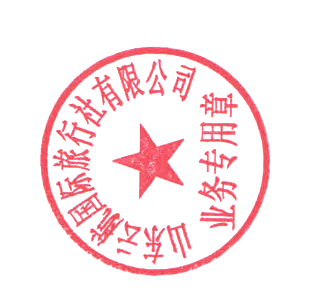 